PHIẾU CHẤM ĐIỂM QUÁ TRÌNH THAO TÁC NGHỀGhi chú: Điểm chuyên cần phải là số nguyên và ≥ 4, nhân hệ số 0,1.	Điểm nhận xét từ công ty, nhân hệ số 0,2.			Thừa Thiên Huế, ngày …. tháng … năm 20…..                                                                                      Giảng viên hướng dẫn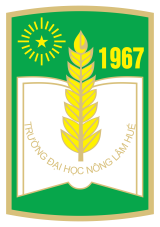 TRƯỜNG ĐẠI HỌC NÔNG LÂM KHOA NÔNG HỌCTTHọ và tên sinh viênLớpCơ quanthực tậpĐiểm chuyên cần (0-10)Điểm NX từ công ty (0-10)1